LICENCIADA BIBY KAREN RABELO DE LA TORRE, Presidenta Municipal de Campeche, Estado del mismo nombre, en cumplimiento a lo dispuesto por los artículos 115 fracciones I párrafo primero, II, párrafo primero y III de la Constitución Política de los Estados Unidos Mexicanos; 102 y 108 de la Constitución Política del Estado de Campeche; 2, 58, 59, 60, 69 fracción I, III y XXII, 103 fracción I y XVII, 106 fracción I y 186 de la Ley Orgánica de los Municipios del Estado de Campeche; 2, 3, 35 fracción III, 36, 37, 39, 49, 51, 52, 55, 57, 58 del Bando de Policía y Gobierno del Municipio de Campeche; 2 fracciones I, VIII y X, 4, 6, 8, 9 del Reglamento de la Administración Pública Centralizada y Paramunicipal del Municipio de Campeche; 2, 3, 5, 6, 7, 20 fracción IX y XIII, 26, 28, 32, 47, 73 y 74 fracción III del Reglamento Interior del H. Ayuntamiento para el Municipio de Campeche y demás normatividad aplicable a los ciudadanos y autoridades del Municipio de Campeche para su publicación y debida observancia; hago saber:Que el H. Ayuntamiento del Municipio de Campeche, en su Tercera Sesión Ordinaria de Cabildo, celebrada el día 30 de diciembre de 2021, aprobó y expidió el siguiente:ACUERDO NÚMERO 51DEL H. AYUNTAMIENTO DEL MUNICIPIO DE CAMPECHE, POR EL CUAL SE REFORMA EL ARTÍCULO 135, LAS FRACCIONES V Y IX DEL ARTÍCULO 176, LA FRACCIÓN I DEL ARTÍCULO 178, LAS FRACCIONES V, VI, XII, XIV Y XVIII DEL ARTÍCULO 179; ASÍ COMO SE ADICIONAN LAS FRACCIONES XIX, XX, XXI, XXII Y XXIII Al ARTÍCULO 179 DEL BANDO DE POLICÍA Y GOBIERNO DEL MUNICIPIO DE CAMPECHE.ANTECEDENTES:A).- Que con fundamento en lo establecido por los artículos 115 fracción V inciso e) de la Constitución Política de los Estados Unidos Mexicanos, 102 fracción I de la Constitución Política del Estado de Campeche; 63, 64 Fracción I, 73, 76 fracción III de la Ley Orgánica de los Municipios del Estado de Campeche; 79, 80 del Reglamento Interior del H. Ayuntamiento para el Municipio de Campeche, 54, 55 del Bando de Policía y Gobierno del Municipio de Campeche, se presentó a la consideración de los integrantes del H. Ayuntamiento, el dictamen turnado por la Comisión Edilicia de Asuntos Jurídicos y Regularización de la Tenencia de la Tierra, relativo a la iniciativa para reformar los artículos 176, 177 y 179 del Bando de Policía y Gobierno del Municipio de Campeche.CONSIDERANDOSI.- Este Ayuntamiento es legalmente competente para conocer y dictaminar respecto al presente asunto en términos de lo establecido en los artículos 115 fracción V inciso c) de la Constitución Política de los Estados Unidos Mexicanos; 102 fracción I de la Constitución Política del Estado de Campeche; 2, 117, 118, 119 y 120 de la Ley Orgánica de los Municipios del Estado de Campeche, 54, 55 del Bando de Policía y Gobierno del Municipio de Campeche.II.- Que la iniciativa propone reformar el artículo 135, las fracciones V y IX del artículo 176, la fracción I del artículo 178, las fracciones V, VI, XII, XIV y XVIII del artículo 179; así como adicionar las fracciones XIX, XX, XXI, XXII y XXIII al artículo 179 del Bando de Policía y Gobierno del Municipio de Campeche, para quedar en los términos siguientes:Artículo 135.- Respecto a los fines establecidos en el artículo anterior, el H. Ayuntamiento por conducto de la Dirección de Protección al Medio Ambiente, tendrá las siguientes facultades:I.- Vigilar las condiciones actuales y situación del medio ambiente en el municipio, para determinar las estrategias y/o acciones de mejora; II.- Prevenir y sancionar la contaminación de la atmósfera, suelo y agua que alteren las condiciones ambientales en el Municipio de Campeche;III.- Desarrollar campañas de forestación y reforestación rural y urbana en el Municipio de Campeche; IV.- Aplicar la NORMA Oficial Mexicana NOM-081-ECOL-1994, que establece los límites máximos permisibles de emisión de ruido de las fuentes fijas y su método de medición; con la finalidad de prevenir y controlar la contaminación por ruido en establecimientos mercantiles, de servicios y casas habitacionales del municipio;V.- Coadyuvar con los comités ciudadanos existentes en el municipio, para promover el cuidado y protección del medio ambiente;VI.- Generar y dirigir el desempeño de las políticas ambientales en el municipio;VII.- Coordinar y vigilar las acciones de rescate y reubicación de animales silvestres y domésticos, en conjunto con las autoridades estatales, federales y organizaciones no gubernamentales;VIII.- Promover, fomentar y difundir la educación ambiental en el municipio coordinado con las autoridades educativas y sectores de la sociedad; yIX.-   Vigilar el cumplimento de la ley, en materia de maltrato animal e implementar y llevar a cabo las estratégicas para la preservación y cuidado de los animales.Artículo 176.- Son faltas administrativas o infracciones contra el bienestar colectivo y la seguridad pública, las siguientes:…V.- Ocasionar molestias al vecindario con ruidos excesivos o sonidos estruendosos que excedan el límite máximo permisible conforme al horario siguiente:Las personas físicas y morales que excedan de los límites máximos permisibles de ruido, serán sancionado con multa de 10 hasta 500 veces del valor diario de la Unidad de Medida y Actualización (UMA); en caso de reincidir por más de dos ocasiones la Dirección de Protección al Medio Ambiente tendrá facultad de clausurar preventivamente los establecimientos o locales infractores.…IX. Poseer animales en los domicilios particulares, o fuera de ellos, sin tomar las medidas de seguridad necesarias, o transitar con ellos en la vía pública sin correa y/o sin bozal, cuando se considere al animal con temperamento agresivo; se sancionará con una multa de 10 hasta 500 veces el valor diario de la Unidad de Medida y Actualización (UMA) vigente;…Artículo 178.- Son faltas administrativas o infracciones contra el bienestar individual y la integridad física de las personas y sus bienes, las siguientes:I.- Inducir a un animal o permitir por descuido u omisión que ataque a persona alguna, se sancionará con multa de 10 a 500 veces el valor diario de la Unidad de Medida y Actualización (UMA) vigente; …Artículo 179.- Son faltas administrativas o infracciones que atentan contra la salud pública o causan daño al medio ambiente:…V.- Desperdiciar agua potable de manera intencional y/o por descuido u omisión; se sancionará con multa de 10 hasta 500 veces el valor diario de la Unidad de Medida y Actualización (UMA) vigente;VI.- Verter a la vía pública aguas, líquidos o sólidos residuales; se sancionará con multa de 10 hasta 500 veces el valor diario de la Unidad de Medida y Actualización (UMA) vigente;…XII.- Talar, cortar y podar arboles de cualquier especie, dentro de la zona urbana sin la autorización previa de la Dirección de Protección al Medio Ambiente, se sancionará con una multa de 10 hasta 500 veces el valor diario de la Unidad de Medida y Actualización (UMA) vigente;…XIV.- Maltratar animales o causarle lesiones, se sancionará con multa de 10 hasta 100 veces el valor diario de la Unidad de Medida y Actualización (UMA) vigente;…XVIII.- Arrojar las colillas de cigarros, llantas, baterías, plásticos de un solo uso y materiales biológicos infecciosos y demás objetos que dañen y contaminen el ambiente, se sancionará con una multa de 10 hasta 100 veces el valor diario de la Unidad de Medida y Actualización (UMA) vigente;…XIX.- Abandonar o por negligencia propiciar la fuga de un animal a la vía pública, se sancionará al propietario, poseedor o encargado de la custodia del animal con una multa de 10 hasta 100 veces el valor diario de la Unidad de Medida y Actualización (UMA) vigente;XX.- Realizar actividades de adiestramiento colectivo de perros en las áreas públicas, jardines y/o recreativas sin el permiso de la autoridad correspondiente, se sancionará con una multa de 10 hasta 100 veces el valor diario de la Unidad de Medida y Actualización (UMA) vigente;XXI.- No contar con constancia de viabilidad, restauración y compensación ambiental, se sancionará con una multa de 50 a 200 veces el valor diario de la Unidad de Medida y Actualización (UMA) vigente; para tal efecto la Dirección de Protección al Medio Ambiente supervisará y verificará a las empresas, comercios o establecimientos que brinden algún servicio que impacten de manera directa o indirecta al medio ambiente, para que cumplan con su constancia de viabilidad, restauración y compensación ambiental;XXII.- Incumplir con las disposiciones que garanticen el cuidado de los animales, en los negocios que los tengan en venta en cualquiera de sus puntos de distribución, se sancionará con una multa de 10 hasta 100 veces el valor diario de la Unidad de Medida y Actualización (UMA) vigente; yXXIII.- Las demás que resulten del incumplimiento de normas ambientales previstas en otros ordenamientos municipales.III.- Que con fecha veintidós de diciembre de dos mil veintiuno, la Comisión Edilicia de Asuntos Jurídicos y Regularización de la Tenencia de la Tierra, dictaminó favorablemente la procedencia de la reforma en comento, por lo que se satisfacen los requisitos previstos en el artículo 64 último párrafo de la Ley Orgánica de los Municipios del Estado de Campeche.IV.- Que, la iniciativa para reformar el artículo 135, las fracciones V y IX del artículo 176, la fracción I del artículo 178, las fracciones V, VI, XII, XIV y XVIII del artículo 179; así como adicionar las fracciones XIX, XX, XXI, XXII y XXIII al artículo 179 del Bando de Policía y Gobierno del Municipio de Campeche, tiene por objetivo mantener un marco normativo acorde a las necesidades de la población y que, en materia de protección al medio ambiente, el Ayuntamiento tenga las herramientas normativas para procurar la salvaguarda de los derechos de sus gobernados y, pueda realizar y promover todas las actividades necesarias que le permitan al Ayuntamiento en forma general, permanente, uniforme y continua, conocer y atender los temas de medio ambiente y desarrollo sustentable.Por lo anterior, los integrantes del H. Ayuntamiento del Municipio de Campeche emiten el siguiente:A C U E R D O:PRIMERO: Se reforma el artículo 135, las fracciones V y IX del artículo 176, la fracción I del artículo 178, las fracciones V, VI, XII, XIV y XVIII del artículo 179; y se adicionan las fracciones XIX, XX, XXI, XXII y XXIII al artículo 179 del Bando de Policía y Gobierno del Municipio de Campeche, para quedar en los términos establecidos en el Considerando II del presente acuerdo.SEGUNDO: Se autoriza al Secretario del H. Ayuntamiento, realizar los trámites administrativos para cumplir con lo ordenado en el presente acuerdo, así como notificar a las Dependencias y Entidades de la Administración Pública Municipal, que deban observar en su desempeño los artículos reformados y adicionados del Bando de Policía y Gobierno del Municipio de Campeche, para su conocimiento y efectos legales correspondientes.TERCERO: Cúmplase.T R A N S I T O R I O SPrimero: Publíquese en el Periódico Oficial del Estado de Campeche.Segundo: Remítase a la Unidad de Transparencia del Municipio de Campeche, para su publicación en el portal de Gobierno.Tercero: Insértese en el Libro de Reglamentos, Acuerdos y Demás Disposiciones de este H. Ayuntamiento del Municipio de Campeche.Cuarto: Se derogan los acuerdos y disposiciones administrativas de observancia general en lo que se opongan al presente acuerdo.Quinto: Se autoriza al Secretario del H. Ayuntamiento expedir copia certificada del presente acuerdo para todos los fines legales a que haya lugar.Dado en la Sala de Cabildo “4 DE OCTUBRE”, Recinto Oficial del Honorable Ayuntamiento Constitucional del Municipio de Campeche, Estado de Campeche; por UNANIMIDAD DE VOTOS, el 30 de diciembre del año dos mil 2021.Dado en la Sala de Cabildos del Palacio Municipal, recinto oficial del H. Ayuntamiento del Municipio de Campeche, Estado de Campeche, por UNANIMIDAD DE VOTOS, a los 30 días del mes diciembre del año 2021. C. Biby Karen Rabelo de la Torre, Presidenta Municipal; C. Víctor Enrique Aguirre Montalvo, Primer Regidor; C. Martha Alejandra Camacho Sánchez, Segunda Regidora; C. Jorge Manuel Ávila Montejo, Tercer Regidor; C. Diana Luisa Aguilar Ruelas, Cuarta Regidora; C. Ian Ignacio Valladares Mac-Gregor, Quinto Regidor; C. Lisbet del Rosario Ríos, Sexta Regidora; C. Carlos Jorge Opengo Pérez; Séptimo Regidor; C. Ignacio José Muñoz Hernández, Octavo Regidor; C. Antonio Olan Que, Noveno Regidor; C. Patricia del Socorro Rodríguez Reyes, Décima Regidora; C. Rosalina Beatriz Martín Castillo, Décimo Primera Regidora; C. Ericka Yuvisa Canché Rodríguez, Síndica de Hacienda; C. Yesmy Yaret del Pilar Castillo Cohuo, Síndica de Asuntos Jurídicos; y C. Ana Alicia Mex Soberanis, Síndica; ante el C. Alejandro Gallegos Valdez, Secretario del H. Ayuntamiento que certifica (Rúbricas).Por lo tanto mando se imprima, publique y circule para su debido cumplimiento.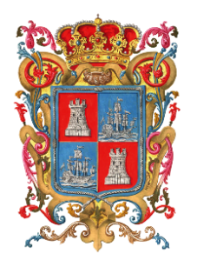 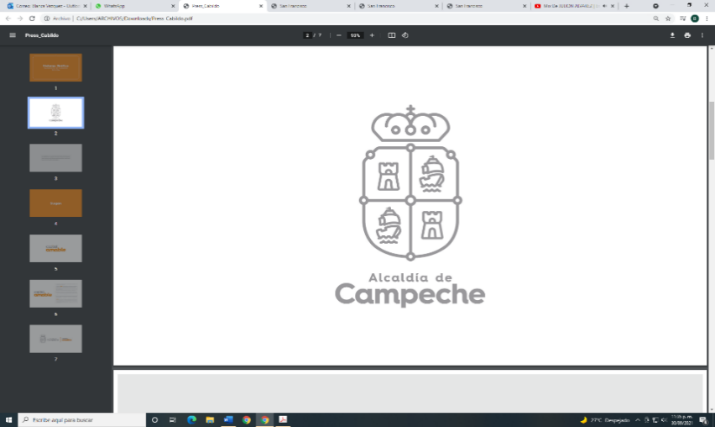 “2021, año de la Independencia”EL INGENIERO ALEJANDRO GALLEGOS VALDEZ, SECRETARIO DEL HONORABLE AYUNTAMIENTO DE CAMPECHE.CERTIFICA: Con fundamento en lo establecido por los artículos 123 Fracción IV de la Ley Orgánica de los Municipios del Estado de Campeche; 18 fracción VII del Reglamento de la Administración Pública del Municipio de Campeche; 93 Fracción V del Reglamento Interior del H. Ayuntamiento para el Municipio de Campeche; que el texto inserto en su parte conducente corresponde íntegramente a su original el cual obra en el Libro de Actas de Sesiones de Cabildo, que se celebran durante el periodo constitucional de gobierno del primero de octubre del año dos veintiuno al treinta de septiembre del año dos mil veinticuatro, relativo al PUNTO DÉCIMO CUARTO del Orden del Día de la TERCERA SESIÓN ORDINARIA DEL H. AYUNTAMIENTO DEL MUNICIPIO DE CAMPECHE, celebrada el día 30 del mes de diciembre del año 2021, el cual reproduzco en su parte conducente:XIV.- SE SOMETE A CONSIDERACIÓN Y VOTACIÓN DEL CABILDO, EL ACUERDO POR EL CUAL SE REFORMA EL ARTÍCULO 135, LAS FRACCIONES V Y IX DEL ARTÍCULO 176, LA FRACCIÓN I DEL ARTÍCULO 178, LAS FRACCIONES V, VI, XII, XIV Y XVIII DEL ARTÍCULO 179; ASÍ COMO SE ADICIONAN LAS FRACCIONES XIX, XX, XXI, XXII Y XXIII Al ARTÍCULO 179 DEL BANDO DE POLICÍA Y GOBIERNO DEL MUNICIPIO DE CAMPECHE.          Secretario: En términos de lo establecido en los artículos 58, 59 Fracción IV de la Ley Orgánica de los Municipios del Estado de Campeche, 58, 59, 60 inciso a), 61 y 69 del Reglamento Interior del H. Ayuntamiento para el Municipio de Campeche, se somete el presente asunto a votación nominal.Secretario: De conformidad a lo establecido por el artículo 93 Fracción VIII del Reglamento Interior del H. Ayuntamiento para el Municipio de Campeche, le informo a usted Ciudadana Presidenta Municipal, que se emitieron QUINCE votos a favor y CERO en contra.Presidenta Municipal: Aprobado por UNANIMIDAD DE VOTOS…PARA TODOS LOS EFECTOS LEGALES CORRESPONDIENTES EXPIDO LA PRESENTE CERTIFICACIÓN EN LA CIUDAD DE SAN FRANCISCO DE CAMPECHE, MUNICIPIO Y ESTADO DE CAMPECHE, SIENDO EL DÍA TREINTA DEL MES DE DICIEMBRE DEL AÑO DOS MIL VEINTIUNO.ATENTAMENTEING. ALEJANDRO GALLEGOS VALDEZSECRETARIO DEL H. AYUNTAMIENTOZONAHORARIOLÍMITE MÁXIMO PERMISIBLE Db (A)Residencial 1 (exteriores)6:00 a 22:00 horas55Residencial 1 (exteriores)22:00 a 6:00 horas50Industriales y comerciales6:00 a 22:00 horas68Industriales y comerciales22:00 a 6:00 horas50Escuelas (áreas exteriores de juego)Durante el juego55Ceremonias, festivales y eventos de entretenimientoHasta 4 horas dentro del horario del permiso otorgado por la autoridad municipal100LICDA. BIBY KAREN RABELO DE LA TORREPRESIDENTA MUNICIPAL DE CAMPECHE.ING. ALEJANDRO GALLEGOS VALDEZ SECRETARIO DEL H. AYUNTAMIENTO